租户害虫控制指南您是否租房住？小心害虫！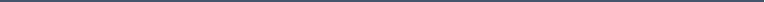 蟑螂、臭虫和啮齿动物等害虫会携带可能致人生病的疾病。房主和租户需要共同努力防止害虫的滋生；如果已经有了害虫，则消灭并预防害虫。 有时，我们需要使用杀虫剂或其他灭虫方法来杀死害虫。在采取任何灭虫措施之前，必须至少提前 48 小时通知您。求助，我家里有害虫！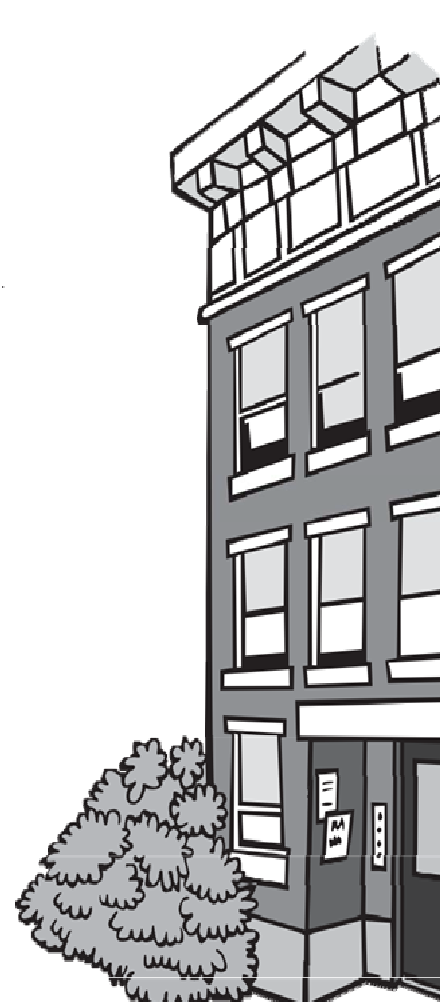 如果看到蟑螂或老鼠等害虫，请立即告诉房主。 害虫和人一样，需要食物和水才能生存。别让它们轻易得逞！盖紧垃圾桶盖。小心堆肥并覆盖食物残渣。立即清理剩饭剩菜和碎屑。立即清洗脏盘子；不要把它们放在台面上或水槽里。洗完后，擦干餐具并排干水槽中的水。将面食、大米、面粉和谷物等食物存放在密封盖实的容器中。一定要立即清理积水；如果家中的水龙头或管道漏水，告诉房主。 不要让花盆或植物积水或漏水。害虫也喜欢找地方藏起来：请保持家中整洁、无杂物。不要堆放纸袋、报纸或纸箱。将纸袋和纸箱带入家中之前要先检查一下。如果您在某些地方发现害虫，请向房东展示并要求房东封堵裂缝、孔洞和藏匿处。是否需要专业人员施用杀虫剂？如果您居住的是房主自住的两户或三户住宅，那么房主可以自己使用诱饵、诱捕器或杀虫剂。 如果房主不住在那里，或者您住在有 4 个或更多单元的楼房里，那么必须由专业杀虫剂施用人员放置诱饵、诱捕器和/或施用杀虫剂。许多杀虫剂都有毒，不能触碰。如果不小心使用，它们也会伤害人和宠物。确保将诱捕器放置在儿童和宠物无法触及的地方。如果您或其他人要施用杀虫剂，请小心并做好准备！查看标签：请阅读并遵守标签上的重要安全信息。要求房主提供标签上的信息。专业杀虫剂施用人员会给您留下产品信息。想要了解有关杀虫剂标签的信息，请访问： http://npic.orst.edu/outreach/labelinfographic.jpg您应该了解：室内外哪些地方应施用杀虫剂。谁来施用杀虫剂。预约施用的时间。房主应至少提前 48 小时通知您。如何准备：如果家里有年幼的孩子，请将他们的玩具收好，尤其是他们会放到嘴里的玩具。食物、碗碟、宠物食品和碗都要收好，以免沾到杀虫剂。确保杀虫剂施用人员可以很容易地到达害虫出没处。您可能需要清理水槽下、壁橱里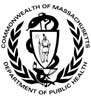 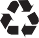 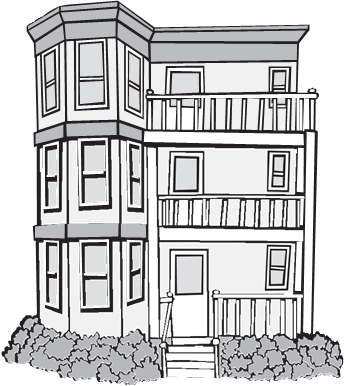 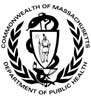 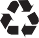 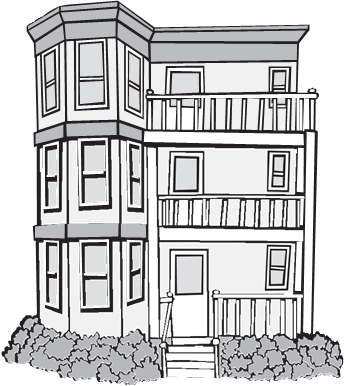 或棚屋里的地方。施药期间，您可能必须离家；请带上宠物。如果施用杀虫剂时出现问题，我该怎么办？如果您认为杀虫剂让您或您的家人感到不适，您应该：呼吸新鲜空气。如果是在室内施用，请到室外，打开窗户或开启风扇。向医生咨询。让房主知道可能出了问题。如果您认为杀虫剂施用不正确或不符合州或当地法律，请联系当地卫生部门或社区卫生计划。2023